         МИНИСТЕРСТВО НА ЗЕМЕДЕЛИЕТО 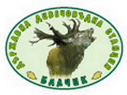                                                        ДП „СЕВЕРОИЗТОЧНО ДЪРЖАВНО ПРЕДПРИЯТИЕ” ШУМЕН с ЕИК 201617412     „ДЪРЖАВНО ЛОВНО СТОПАНСТВО БАЛЧИК” ТПгр.Балчик, обл.Добрич, ул. „ Черно море“ № 9, тел. 73223,  факс 72039 e-mail: dlsbalchik@gmail.comОЦЕНКА НА СОЦИАЛНОТО ВЪЗДЕЙСТВИЕ ОТ ДЕЙНОСТТА НА ТП ДЛС „БАЛЧИК“(в изпълнение на Критерий 4.5 от националния FSC-стандарт)2022 г.СЪДЪРЖАНИЕ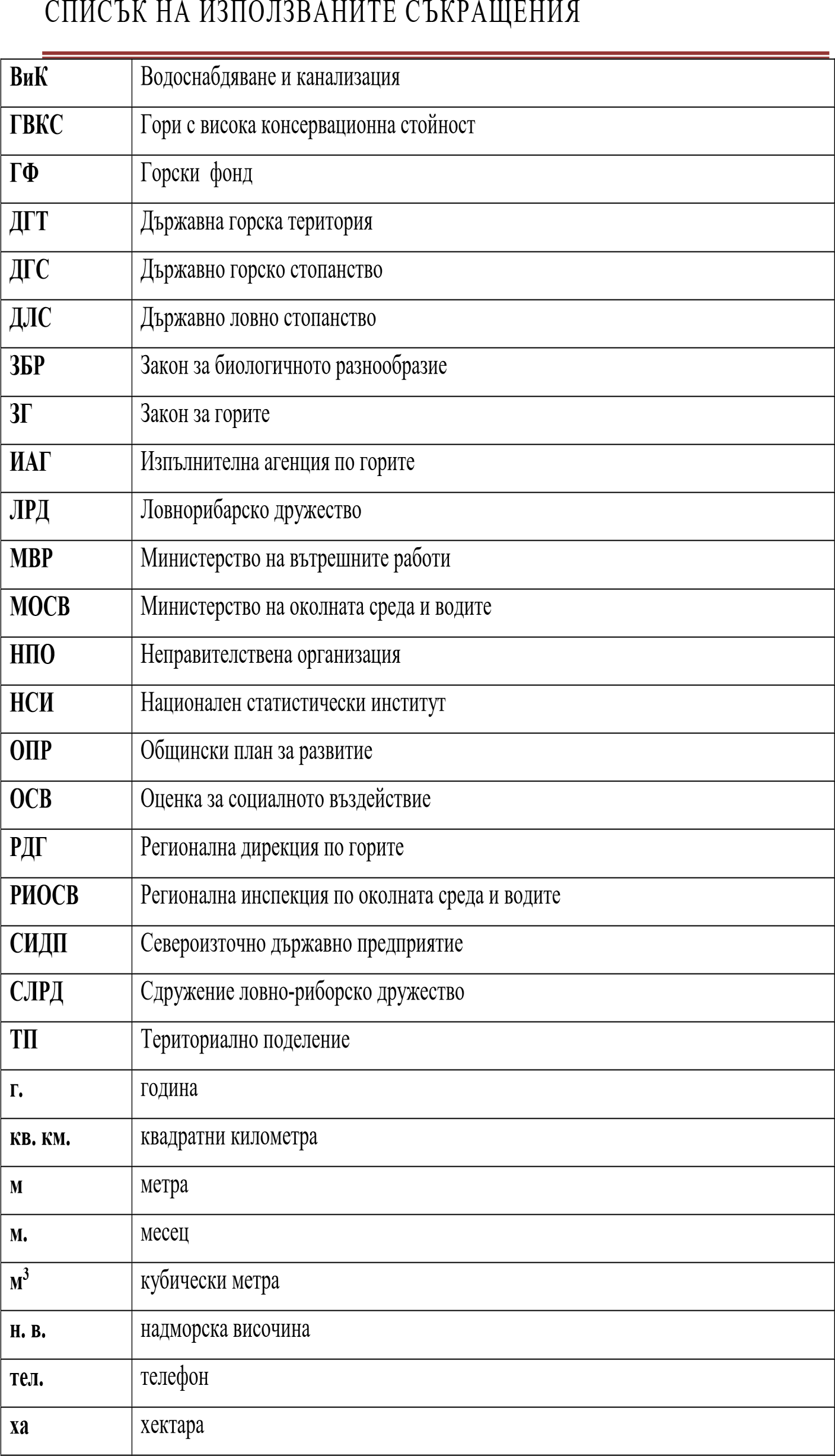 РЕЧНИК НА НЯКОИ ПОНЯТИЯ, КОИТО СЕ ИЗПОЛЗВАТ В ДОКЛАДАВЪВЕДЕНИЕНЕОБХОДИМОСТ ОТ ПРОУЧВАНЕТО, ЦЕЛИ И ЗАДАЧИВ началото на 2015 г. ТП Държавно ловно стопанство „Балчик“ започна процес по привеждане на управлението на горите и земите от горския фонд (ГФ) в съответствие с международно признатите Принципи и критерии на Съвета за стопанисване на горите . Като част от процеса бе изготвено проучване на Горите с висока консервационна стойност (ГВКС) на територията, въведени или в процес на въвеждане в управлението са редица процедури и практики допълващи изискванията на националното законодателство и подкрепящи стремежа за постигане на екологично уместно, социално полезно и икономически жизнеспособното управление на горите.Социалният аспект е широко застъпен в изискванията на сертификацията и е едно от предизвикателствата в ежедневната работа на служителите на ТП ДЛС „Балчик“. Тези предизвикателства са продиктувани от важността на горите за цялото общество и преплитането на различни интереси изискващи активното въвличане и участие на различните заинтересовани страни в устойчиво управление на горските ресурси. В този смисъл изготвянето на оценка за социалното въздействие (ОСВ) от дейността на ДЛС се определя като ключов момент за постигане на съответствие с международните принципи и критерии за отговорно стопанисване на горите, поради което бе инициирано изготвянето на настоящия документ. Целта на оценката е да идентифицира и обобщи въздействията, които дейността на ТП ДЛС „Балчик“ оказва пряко или непряко върху местната общност, както и върху по-глобални въпроси, влияещи на социума, като екологичния баланс и здравето на горската екосистема.Конкретни задачи на оценката са:●Да се идентифицират групите от обществото, които са пряко повлияни от дейността на ТП ДЛС „Балчик“ както и другите заинтересовани страни.●Да се проведат срещи с идентифицираните страни.●Да се установят основните ефекти/влияние от дейността на ТП ДЛС „Балчик“ върху всяка от тези групи.●Да се оцени достъпът до информация и възможностите за пряка комуникация с местното население и въвличане на местните хора в процесите по планиране на горскостопанските дейности.●Да се посочат мерки за предотвратяване на негативните ефекти от дейността на ТП ДЛС „Балчик“, които са били идентифицирани;●Да се предложи механизъм за редовен контакт със заинтересованите/засегнатите групи с цел да се наблюдава ефективността на посочените мерки.1.2 ИЗПОЛЗВАН ПОДХОД И МЕТОДОЛОГИЯЗа изпълнение на така формулираните цели и задачи бяха използвани методология и подход,  базирани на:●Преглед и анализ на налична информация и документи;●Контакти и консултативни срещи с ръководството на ТП ДЛС „Балчик“;●Посещение на място, дълбочинни интервюта и групови дискусии с представители на местните заинтересовани страни.Основните сфери на интерес на ОСВ са дефинирани съгласно Принципи и критерии за управление на горите на Национален стандарт за България. Това наложи при провеждане на ОСВ да се използват основно следните методи за събиране на информация:консултативни срещи;-дълбочинни интервюта (чрез срещи и по телефона);-групови дискусии;-наблюдение;Целевите групи са дефинирани съобразно целите и задачите на ОСВ. Определянето им включва два етапа –а) предварителен етап на базата на експертна оценка иб) прецизиране на групите след проведените разговори с ръководството на ДЛС „Балчик“. Като цяло са включени следните основни целеви групи:-ръководството и работещите в ТП ДЛС „Балчик“;-представители на държавни институции, имащи законови правомощия по осъществяването на               контрол на ДЛС и територията управлявана от ТП ДЛС „Балчик“;-представители на общинската администрация на общината, на чиято територия е разположено ТП ДЛС „Балчик“;-представители на местното население и горовладелци;представители на местния бизнес, свързан с използването на горските ресурси;-представители на местни организации и асоциации.Оценката на социалното въздействие от дейността на ТП ДЛС „Балчик“ включва:●Преглед и вторичен анализ на предоставената документация – направен бе преглед на действащия Горскостопански план на ТП ДЛС „Балчик“, Доклад „Гори с висока консервационна стойност на територията на ТП ДЛС „Балчик“, Общинските планове за развитие на общините, в чийто обхват попада  ТП ДЛС „Балчик“, за периода 2014-2020 г., Стандартът включващ международните принципи и критерии за стопанисване на горите, интернет страници със съдържание релевантно на целите и        задачите на заданието и др.●Комуникация с ръководството на ТП ДЛС „Балчик“– контактът бе осъществен ел. поща чрез изпращане на писма, ако е необходимо по телефон с цел получаване на информация необходима за ОСВ, а в последствие бяха проведени и срещи със служители на ДЛС.●Провеждане на срещи и интервюта със засегнати/заинтересовани страни●Изготвяне на доклад от ОСВ - Събраната информация бе обобщена и анализирана с оглед експертно установяване на всички дейности в техния пълен обем и интензивност и тяхното позитивно и/или негативно въздействие и направата на оценка до колко ТП ДЛС „Балчик“ подпомага/ограничава пряката комуникация с местното население и въвличане на местните хора в процесите по планиране на горскостопанските дейности. На тази основа са формулирани мерки за предотвратяване на негативните ефекти от дейността на ТП ДЛС „Балчик“ и е предложен механизъм за редовен контакт със заинтересованите/засегнатите групи.РЕЗУЛТАТИОБЩА СОЦИАЛНО-ИКОНОМИЧЕСКА ХАРАКТЕРИСТИКА НА РЕГИОНАВ сегашните си граници ТП ДЛС  „Балчик“ е разположено на част от територията на област Добрич и област Варна и обхваща следните общини и населени места: Стопанството попада изцяло на територията на три общини - Балчик, Каварна, Шабла и на част от територията на община Добричка - област Добрич и община Аксаково-  област Варна.Област Добрич:- Община Балчик включва землищата на следните 22 населени места (всички са кметства) - град Балчик и селата: Безводица, Бобовец, Брястово, Гурково, Дропла, Дъбрава, Змеево, Карвуна, Кранево, Кремена, Ляхово, Оброчище, Пряспа, Рогачево, Сенокос, Соколово, Стражица, Тригорци, Храброво, Царичино и Църква.- Община Каварна има 21 землища (всички са кметства) - град Каварна и селата: Белгун, Било, Божурец, Българево, Видно, Вранино, Иречек, Камен бряг, Крупен, Могилище, Нейково, Поручик Чунчево, Раковски, Свети Никола, Селце, Септемврийци, Топола, Травник, Хаджи Димитър, и Челопечене. - Община Шабла включва землищата на град Шабла и следните 15 села (всички са кметства): Божаново, Ваклино, Горичане, Горун, Граничар, Дуранкулак, Езерец, Захари Стояново, Крапец, Пролез, Смин, Стаевци, Твърдица, Тюленово и Черноморци. - част от Община Добричка, поподаща на територията на ТП ДЛС Балчик включва изцяло землищата на селата Батово, Дебрене, Прилеп и  част от землищата на селата Соколник и Стожер.Област Варна:- част от Община Аксаково,  поподаща на територията на ТП ДЛС Балчик включва част от землищата на селата Генерал Кантарджиево, Долище,  Климентово, Новаково и Осеново.Община Балчик се намира в Североизточна България и е сред съставните общини на област Добрич. Административен център на общината е град Балчик. С площта си от 524,153 km заема 4-то място сред 8-те общини на област Добрич, което съставлява 11,11% от територията на областта. Границите ѝ са следните: на запад – община Добрич- селска, на север – община Генерал Тошево, на изток – община Каварна, на югозапад – община Аксаково, област Варна, на юг – Черно море.Близо 43% от населението живее в селата, a повече от половината население - 57% живее в общинския център. Според последните официални данни на Националния статистически институт (НСИ) за 2019 г., на територията на общината живеят 19 223 души, като по постоянен адрес в гр. Балчик живеят 13 288 души. В пространствено отношение селищната мрежа на общината е формирана от компактно изградени населени места. По-големите села в общината са с. Оброчище  и с. Кранево.В община Балчик преобладават земеделските територии, които заемат повече от три четвърти територия – 78,02%, горските територии заемат 12,37%.За развитието на града решаваща роля са изиграли търговско - пристанищните функции, административната функция, занаятчийското производство и индустрията, културната функция и др.В днешно време функциите, свързани с обслужването на туризма, имат водеща селищно образуваща роля. Основната движеща сила на икономиката в община Балчик са туризмът и преработващата промишленост. С голям принос са и селското, горското и рибно стопанство. Общината разполага с богати природни ресурси и благоприятно географско положение, а тези дадености предразполагат за успешното развитие и на трите отрасъла. Това е предпоставка за устойчива заетост.Приносът на община Балчик към областната икономика е 18,6% от цялата продукция, а населението е само 11,2%.Община Каварна разполага с уникален природен потенциал, който е определящ за социално – икономическия и облик и перспективите и за развитие. Тя е разположена в най – източната част на Дунавската равнина и попада в Добруджанското крайбрежие. Релефът е равнинен, до равнинно – хълмист. Над 75% от общинската територия е заета от плодородни обработваеми земи.    Живописното каварненско крайбрежие е 42 км. Общата площ на неговите плажове е 74 000 кв. м.Подземните водоизточници са изобилни, особено минералните. В земните недра има запаси на черни каменни въглища, природен газ и др.Приоритетни отрасли в общинската икономика са селското стопанство, туризмът, леката и хранително-вкусовата промишленост. Производствени мощности за бутилиране на минерална вода, завод за производство и ремонт на строителни, пътни и селскостопански машини, шивашка и трикотажна фабрики, фирми за обработка на дърво, за производство на мека мебел и за дограма, за дамска конфекция и др. допълват икономическата карта на Каварна.
   Общината разполага с дадености за развитие на природосъобразно животновъдство и земеделие. Възраждат се лозарството и овощарството. Промишленото култивиране на миди и изграждането на вятърни електроцентрали също са “патент” на каварненската икономика.
   	Потенциалът на община Каварна за развитие на модерен морски ваканционен туризъм е голям; има много добри условия за неговото съчетаване с културно – познавателен, ловен, селски и екотуризъм. Изграждането на съвременна инфраструктура и развитието на алтернативни форми на туризъм привличат инвеститорския интерес към туристическия отрасъл.
   	Умелото използване на местните природни блага създава възможности за производство на конкурентноспособна продукция, най-вече в областта на екологичното земеделие и хранително – вкусовата промишленост. Ведно с обновлението на средствата за производство, тези възможности са условие за привличане на нови партньори, кредитори и инвеститори.Община Шабла се намира в Североизточна България и е разположена в  Южна Добруджа с административен областен център гр. Добрич. На изток община Шабла граничи с Черно море, на запад с Община Генерал Тошево, на север с Република Румъния, и на юг – с Община Каварна. Площта на общината е 329,639 кв. км. - 6,97% от територията на област Добрич. В община Шабла живее 2,49% от населението на област Добрич - 171809 души към 31.12.2019 г., 49,36% от които мъже и 50,64% жени. В град Шабла живеят 70,54%, а в селата 29,46% от жителите на общината. Населението на община Шабла застарява. Към 2019 г. децата до 14 г. са едва 10,79% от жителите на общината, а възрастните над 60 годишна възраст – 38,33%.   Общината разполага с природен, икономически и човешки ресурс, благоприятен биоклиматичен потенциал, високопродуктивни обработваеми земеделски земи и мрежа от защитени територии.Средната гъстота на населението в община Шабла (12,99 души на кв. км. за 2019 г.) е в пъти по-малка от средните стойности за област Добрич (36,4), както и от средната гъстота за страната (62.98). По брой населени места (16), община Шабла се нарежда на седмо място в областта. В Националната концепция за пространствено развитие 2013-2025 г. (Актуализация 2019 г.), Шабла е определена като център от 5-то ниво – 140 много малки градове и села, центрове със значение за територията на съответните общини. Към 2019 г. община Шабла е с по-ниска степен на урбанизация спрямо тенденциите в областта. Относителният дял на градското население в общината към 2019 г. е 70,54 %, което показва дисбаланс в разпределението на населението в града и селата.Промишлеността е отрасъл, който на територията на община Шабла не е много развит и се представлява предимно от микро и малки предприятия, развиващи дейност в подотрасъл „хранително-вкусова промишленост на основата на селското стопанство. През периода 2017-2019 г. броя на промишлените предприятия се увеличава от 8 на 11. В структурата на местната икономика, предприятията в този сектор заемат едва 4% относителен дял. Промишлеността не притежава доминиращ характер над останалите отраслови структуриСелското стопанство е водещ отрасъл на икономика в община Шабла. То е основен източник на доходи и заетост за населението и ще продължава да играе важна роля за развитието на района в бъдеще. Благоприятното съчетание на природо-климатичните условия и големия процент на земеделските земи на територията на общината, са реална предпоставка за висока степен на развитие на земеделието.Площта на горските територии в общината е 1 322 ха, или около 4% от общата територия на общината. Общата лесистост на община Шабла е 3,28 %.2.2 МЯСТО НА ГОРСКОТО СТОПАНСТВО В МЕСТНОТО      РАЗВИТИЕОсновните	очаквания	на	обществото	към	горския	сектор,	в	частност	ТП	ДЛС „Балчик” са:Устойчиво управление на наличния ресурс;Задоволяване на нуждите на местното население от дърва битови нужди;Справяне с проблема с незаконните сечи;Ограничаване на ерозионните процеси;Осигуряване на суровина за местните дървопреработвателни предприятия; иПо-тясно интегриране на целите свързани с управление на горите с другите приоритетни сектори на местната икономика, най-вече туризма.2.3 ОБЩА   ХАРАКТЕРИСТИКА   НА   ДЛС   И   УПРАВЛЕНИЕ   НА   ТЕРИТОРИЯТАТП Държавно ловно стопанство "Балчик" носи наименованието си от гр. Балчик, където е седалището на неговото административно управление. ДЛС "Балчик" по данни от ГСП от 2016 г. стопанисва горска територия държавна собственост с площ 14869,5 ха, от която 13218,9 ха залесена и 296 ха незалесена и недървопроизводителна 1354,6 ха. Територията на стопанството попада в общини Балчик, Каварна, Шабла и в част от общини Добричка и Аксаково.В района на стопанството са разположени 68 населени места. Всички населени места са разположени по периферията на горските комплекси или са на значително разстояние от тях. Според горско-растителното райониране стопанството попада в две горскорастителни области и в три подобласти Мизийска горскорастителна област, подобласти Лудогорие и Добруджанско Черноморие и Тракийска горскорастителна област, подобласт Варненско-Бургаско Черноморие. По-голямата част от дървопроизводителната  площ (81,4 %)  попада в Долен равнинно-хълмист и хълмисто предпланински пояс на дъбовите гори (0-600 м н.в.), подпояс на равнинно-хълмистите дъбови гори (0-400 м н.в.).Най - разпостранените дървесни видове в горите държавна собственост по площ са: цер – 34.1%, келяв габър – 13,8%, акация – 8,2%, мъждрян – 6,1%, планински ясен – 4,5%, черен бор – 3,8% и др. Разпределението на дървесните видове по запас е: цер – 39.0%, черен бор – 7.7%, планински ясен – 7,3%, акация – 5,4%, гледичия – 6,4%,  сребролистна липа – 5,2% и др.На територията на стопанството културите, които са създадени от иглолистни видове са основно от черен бор. Създадените култури от широколистни дървесни видове са акация, червен дъб, сребролистна липа, ясен, явор, гледичия и др. Създадени са и култури от орех, градински тип.В състава на растителните формации участват редица храстови и тревни видове, най- широко разпостранени от които са глог, дрян, бъз, шипка, трънка, птиче грозде, къпина, аморфа, житни, детелина и др.2.4 ЗАИНТЕРЕСОВАНИ СТРАНИПри проучването бяха идентифицирани следните заинтересовани страни/ групи:Следва да се има предвид, че списъкът не е изчерпателен и се препоръчва текущото му                 актуализиране.ОБХВАТ НА ДЕЙНОСТИТЕ И СФЕРИ НА СОЦИАЛНО ВЪЗДЕЙСТВИЕДОСТЪП ДО ГОРАТА И ГОРСКИТЕ РЕСУРСИСъгласно разпоредбите на Закона за горите достъпът до горските територии е свободен, на собствен риск, при спазване указанията на горската администрация и собственика в случая ТП ДЛС „Балчик“. С разрешителен режим е достъпът във връзка с провеждането на горскостопански и ловностопански дейности. Със заповед на Директора на РДГ Варна може временно (до три месеца) да се ограничи или да забрани достъпа до определена горска територия с цел опазването и защитата на горските територии и дивеча или в интерес на здравето и безопасността на гражданите. Ограничено е движението на товарни превозни средства и пътни превозни средства с животинска тяга освен за изпълнението на горскостопански дейности.От проведените интервюта със заинтересованите страни, не бяха идентифицирани случаи                 на ограничаване на достъпа до гората извън предвидените по закон случаи от страна на ТП ДЛС „Балчик“.2.5.2.ЗАЧИТАНЕ НА ДРУГИТЕ ФОРМИ НА СОБСТВЕНОСТ И ПОДКРЕПА ЗА НЕДЪРЖАВНИТЕ    ГОРОВЛАДЕЛЦИПлощта на горските територии недържавна собственост на територията на ТП ДЛС „Балчик“ се разпределя, както следва:Процесът на възстановяване на горите на територията на ТП ДЛС „Балчик“ като цяло се счита за приключил. Тези гори са извън обхвата на сертификата. През изминалата 2021 година няма регистрирани нови съдебни процедури по възстановяване на собствеността.Земите от държавните горски територии включени в настоящата сертификация, които евентуално могат да бъдат спор между страни са извън обхвата на сертификата.Подкрепата от страна на ТП ДЛС „Балчик“ за недържавните собственици на гори е главно в посока издаването на различни документи, като таксационни описания, извадки от горскостопанската карта, препис извлечения и др.На този етап липсват съществени проблеми относно взаимодействието на собственици на недържавни горски територии със служители на ТП ДЛС „Балчик“ и не би следвало да се очакват значими противоречия и конфликти и в бъдеще. Като потенциално проблематични могат да бъдат определени случаи в които без знанието на собствениците се осъществява:преминаване на служители на ТП ДЛС „Балчик“ и други транспортни средства на фирми подизпълнители в дърводобива през недържавни горски територии;използване на имоти, недържавна собственост за разполагане на временни складове;използване на инфраструктура (пр. общински пътища).За предотвратяване на подобни конфликтни ситуации, ТП ДЛС „Балчик“ следва да търси писмено регламентиране на подобно ползване (чрез подписване на споразумения), като се гарантират необходимите компенсации за ползването.2.5.3.ДОБИВ НА ДЪРВЕСИНА. ОСИГУРЯВАНЕ НА НУЖДИТЕ НА МЕСТНОТО НАСЕЛЕНИЕ С ДЪРВА ЗА ОГРЕВСъгласно действащият Горскостопански план общото предвидено ползване на дървесина за 10-годишия период (2016-2025 г.), възлиза на 318915 м3 лежаща маса или 31890 м3 годишно /без клони/.  От добитата дървесина за местното население са предоставени 28%. След приключване на горскостопанските дейности /изведени сечи/ през 2021 г. е извършена оценка на въздействието на изведената сеч върху ключови елементи на околната среда, съседни имоти и инфраструктура на територията на ТП ДЛС “Балчик“.От изготвените и направени оценки на въздействието може да се направят следните по- общи констатации относно:Повреди на подраста в насажденията с извършена оценка не са установени.Повреди по оставащия дървостой- не са констатирани повреди над допустимите / над 2% по брой от оставащите на корен дървета/.Създаване на условия за активиране на почвена ерозия няма.Оставяне на мъртва дървесина и биотопни дървета в насажденията с изведени сечи има, както лежаща, така и стояща.Въздействие върху идентифицираното биологично разнообразие - при установяване се описва в технологичния план и карнет-описа на насажденията, като се описват и мерките за тяхното опазване. Към момента няма констатирано отрицателно въздействиеВъздействие върху съседни насаждения - не са констатирани неблагоприятни въздействия след извеждане на сечта.Въздействия върху съседни имоти няма.Върху инфраструктура - не са констатирани неблагоприятни въздействия.Няма нарушени терени, вододайни зони и водосбори.Задоволяването на местното население с дървесина и най-вече с дърва за огрев е най-видимата и оценявана част от дейността на ТП ДЛС „Балчик”, а поради голямата зависимост на местното население от дърва за огрев, тя и в бъдеще ще остане с висока степен на социално въздействие, ключова за определяне на отношението на местните хора, местните кметове и общинска администрация към стопанството. Основните фактори, влияещи върху чувствителността на хората при задоволяването с дърва са количествата  и цената. Поради не особено доброто социално-икономическо положение на населението в региона и по-конкретно в селата, евентуален проблем би възникнал  в случай на повишаване на цената на  дървата за огрев и дървения материал.  ВЪЗПРОИЗВОДСТВО НА ГОРИТЕЗа възпроизводство на горите на територията на ТП ДЛС „Балчик“ се разчита почти изцяло на естественото възобновяване, с което са съобразени и прилаганите лесовъдски системи. Залесявания се извършват основно за възстановяване на защитни горски пояси.Залесяването през периода откакто стопанството е сертифицирано е както следва: през 2015 г. са залесени 7,9 ха., 2016 г. – 2,3 ха., 2017 г. –4,7 ха., 2018 г. – 5,2 ха, 2019 г. – 8 ха, за 2020 г. – 4,1 ха, 2021 г. – 2,9 ха, за 2022 г. е планирано залесяване на                     площ от  44,4 ха.На територията на стопанството съществува регистриран, постоянен горски разсадник – „Соколово“ с обща площ 399,4 ха. В разсадника ежегодно се произвеждат фиданки за създаване и попълване на горски култури на територията на стопанството и по заявки от СИДП ДП – Шумен и др. ползватели. Площта на разсадника не е включена в настоящия сертификат.При анализа на тази сфера на дейност на ТП ДЛС „Балчик“ не се констатират негативни въздействия, но следва да се има предвид, че залесяването винаги е било приемано като благородна мисия от обществото и като основно задължение за всяко горско стопанство. ТП ДЛС „Балчик“ трябва да предприеме мерки за разясняване на ползите от естественото възобновяване и да даде гласност на макар и ограничените залесителни кампании през последните години.ПашаПланът за паша се съгласува със съответните общини. Забранената за паша площ е 14101.7 ха или 94,8% от общата площ  на ДГТ. Реално нуждите на населението могат да се считат за задоволени. Тенденцията е към намаляване броя на отглежданите домашни животни, така че местното население не е силно зависимо от използването на ресурси за паша на животни.Ползване на недървесни горски продуктиДействащият горскостопанскит план на ТП ДЛС „Балчик“ предвижда добив на 10 тона трюфели или средно годишно по 1 тон. Не е предвиден добив на др. недървесни горски продукти. Последните години няма интерес към добива на недървесни горски продукти, в стопанството не са постъпвали заявления за издаване на позволителни за добив, освен за трюфели.Към момента не са констатирани проблеми с ограничаване на достъпа за събиране на недървесни горски продукти за лично ползване, което по закон е свободно.В последните 2-3 години има леко засилен интерес от пчелари за разполагане на пчелини..ЛОВ И ОПАЗВАНЕ НА ДИВЕЧАСтопанисването на дивеча обхваща дейностите по запазване и обогатяване на видовото разнообразие, подобряване на местообитанията, опазване и възпроизводство на дивеча, гарантиране на биологичния минимум, достигане и поддържане на допустимите запаси, осигуряване на рационално и устойчиво ползване в ловностопанските райони.Предоставените ловностопански райони на ДЛС „Балчик“ се стопанисват от следните ловни дружини обединени в ловни сдружения, както следва:  16 ловни дружини към СЛРД „Морски орел“ – гр. Балчик,  9 дружини към СЛРД „Калиакра“ – гр. Каварна,  6 дружини към СЛРД „Шабла“ – гр. Шабла и 3 дружини към ЛС „Зеленка“ – с. Българево, които обхващат земеделски и горски територии.На територията са регистрирани общо 1541 ловци. Всички те са пряко заинтересовани от стопанисването на горите в т.ч. прилагани лесовъдски системи и поддържане на подходяща структура на горите, поддържане на естествена хранителна база за дивеча, поддържане на зони за спокойствие на дивеча и др. При необходимост от извършване на                          горскостопански дейности в излетните дни за лов, служителите на стопанството уведомяват ловните с дружения и стопанисващите дивеча, за да се съгласуват дейностите и не пречат една на друга.Като цяло няма оплаквания от дейността и ръководството на ТП ДЛС „Балчик“ и местните ловци оценяват взаимодействието си със служителите в положителна насока.Очакванията на ловците са свързани и с подпомагане на дейността им чрез участието на служители на ТП ДЛС „Балчик“ в таксации на дивеча, поддържане на дребно-мащабна инфраструктура, участие на придружители по време на хайки и др. мероприятия.В предоставените ловностопански райони съществуват две бази за интензивно стопанисване на дивеча - БИСД „Църква“ е изградена на територията на СЛРД „Морски орел“, а БИСД „Кашла Кору“ на територията на ЛС „Зеленка“.В района на ДЛР базите за интензивно стопанисване на дивеча са четири – БИСД „Долище“, БИСД „Батово“, БИСД „Църква-Батово“ и БИСД „Гергена“ .Основната цел на ловностопанската дейност в базите за интензивно стопанисване на дивеча (БИСД) в ДЛС „Балчик“ е дивечоразвъдна. Селекцията и подобряване качествата на популациите на благородния елен, елена лопатар, муфлона и дивата свиня ще осигури здрави и жизнени животни за разселване. Успоредно с това ще се подобрят възможностите за отстрел на качествени трофеи от благородния елен, елена лопатар, муфлон и дива свиня за нуждите на организирания ловен туризъм.ОПАЗВАНЕ НА ГОРИТЕОпазването на горските територии от страна на ТП ДЛС „Балчик“ се осъществява в две направления съгласно Закона за горите: предотвратяване и установяване на нарушения.Обект на тази дейност са опазването на горските територии от незаконни ползвания и увреждания; спазването на правилата за сеч и другите ползвания от горите; следене за спазването на противопожарните правила и/или предприемане на действия за ограничаване и потушаване на разразили се пожари; следене за появата на болести, вредители и други повреди; опазване на защитените видове животни и растения и следене за спазването на режимите на защитените територии и защитените зони и др. Задължение на служителите на ТП ДЛС „Балчик“ е при установяване на данни за извършване на престъпления, свързани с дейностите в горите незабавно да сигнализират органите на МВР и РДГ Варна, и да съдействат за тяхното разкриване.По общо мнение, проблемът с незаконната сеч на територията на стопанството не е сериозен и случаите са ограничени. В отделни населени места с преобладаващо ромско население случаите на незаконна сеч са по-често явление. За целта ежемесечно се изготвя график за извършване на съвместни проверки  с участието на служители на стопанството, служители на СИДП ДП, РДГ Варна, МВР и др. Периодично се провеждат съвещания по охрана на горите с участието на юрисконсулт от СИДП ДП – Шумен и  от РДГ Варна..ПРЕВЕНЦИЯ И БОРБА С ГОРСКИТЕ ПОЖАРИПревенцията и борбата с горските пожари е една от социално значимите дейности на ТП ДЛС „Балчик“, тъй като за кратко време може да бъде унищожен значителен обществен ресурс, а в някои случаи да бъде засегната сигурността и имуществото на гражданите. Ролята на ТП ДЛС „Балчик“ в тази насока се оценява изключително позитивно от обществото.Ежегодно се изготвя Годишен план за  защита на горските територии  от пожари и План за действие при гасене на горски пожари в обхвата на стопанството, съгласувани от съответните РС „ПБЗН“,  СИДП ДП – Шумен и утвърдени от РДГ Варна. Осъществява се наблюдение на горските територии и е сформирана спецеализирана група за гасене на горски пожари, оборудван е дежурен автомобил за гасене на пожари - Тойота „Хайлукс“. Главните проблеми при защитата на ГТ от пожари са в небрежното палене на огън на нерегламентирани места в или в близост до горските територии  и паленето на стърнища и сухи треви в близост до ГТ.Основните направления, които се акцентират при защитата на ГТ от пожари са превантивните действия сред всички работещи в ГТ и местното население, периодични съобщения по средствата за масова информация за заостряне на вниманието на обществеността за задълженията на всеки за предотвратяване възникването на пожари в ГТ и изпълнението на всички противопожарни мероприятия заложени в плана за защитата на ГТ от пожари.РАЗВИТИЕ НА СПЕЦИФИЧНИ ФОРМИ НА ТУРИЗЪМ, СВЪРЗАНИ С ГОРАТА И ДЕЙНОСТТА    НА ДЛСНа територията на ТП ДЛС „Балчик“ попада част от ПП „Златни пясъци“ - защитена горска територия, обект на туризъм, отдих, културни мероприятия и опазване на защитени местообитания и редки и застрашени видове.Поддържат се добри взаимоотношения с ДПП “Златни пясъци“ и РИОСВ-Варна, относно дейността на ТП ДЛС „Балчик“ за поддържане на екосистемите и опазване на биологичното разнообразие. Горскостопанските мероприятия в парка са съобразени с плана за управление на парка и се съгласуват  с ДПП “Златни пясъци“ и РИОСВ-Варна. В доклада за ГВКС са описани всички местообитания и редки и застрашени видове на територията  на стопанството. Доклада е публикуван на интернет страницата на стопанството с възможност за допълнителни предложения за обекти/територии, които да бъдат включени като такива с висока консервационна стойност.2.5.10.ПОДДЪРЖАНЕ	НА РАЗНООБРАЗИЕТО	НА ЕКОСИСТЕМИТЕ	И ОПАЗВАНЕ	НА БИОЛОГИЧНОТО РАЗНООБРАЗИЕ В ТЯХТериторията на ТП ДЛС „Балчик“ заема части от териториалните обхвати на  следните защитени зони по Натура 2000:Защитена зона BG0000102 „Долината на река Батова” – местообитанияЗащитена зона BG0000118 „Златни пясъци” – местообитаниятаЗащитена зона BG0000130 „Крайморска Добруджа” - местообитанияЗащитена зона BG0000154 „Езеро Дуранкулак” - местообитанияЗащитена зона BG0000573 „Комплекс Калиакра” – местообитанияЗащитена зона BG0000621 „Езеро Шабла - Езерец“– местообитанияЗащитена зона BG0000156 „Шабленски езерен комплекс” – птициЗащитена зона BG0002061 „Балчик” – птициЗащитена зона BG0002050 „Дуранкулашко езеро” – птициЗащитена зона BG0002051 „Калиакра” – птициЗащитена зона BG0002082 „Батова” – птициЗащитена зона BG0002097 „Белите скали”– птициЗащитена зона BG0002115 „Било” – птициНа територията на стопанството попадат  Природен парк „Златни пясъци“ и защитени местности:  “Блатно кокиче”, “Дуранкулашко  езеро”, „Степите“, „Яйлата“, „Ароматна матиола“, “Шабленско езеро” – част, “Шабленско езеро”. В обхвата на стопанството се намира и Защитена местност „Ботаническа градина Балчик“, която попада в регулацията на гр. Балчик и не е обект на горскостопански дейности.Данни за защитените територии и биологичното разнообразие в стопанството могат да бъдат открити в Доклада за горите с висока консервационна стойност на територията на ТП ДЛС „Балчик“.При проведените интервюта със заинтересованите страни не бяха изтъкнати значими      негативни социални ефекти в следствие дейността на ДЛС върху биологичното разнообразие.	2.5.11.ОПАЗВАНЕ НА ВОДИТЕВодоохранните функции на горите са добре известни сред обществото и ясно се осъзнава, че от адекватното управление /ползване на горите в голяма степен зависи количеството и качеството както на водите за битови нужди така и на тези за напояване.На този етап не могат да бъдат идентифицирани негативни социални въздействия от дейността на ДЛС в тази насока.2.5.12.ОСИГУРЯВАНЕ НА ПОМИНЪКГорският сектор създава възможности за заетост и е източник на доходи за не малка част от населението. Налице са различни социални измерения на въпросите свързани със заетостта осигурявана директно от ТП ДЛС „Балчик“ от една страна и от дърводобивните фирми и подизпълнителите от друга, поради което тези измерения са разгледани диференцирано.ТП  ДЛС „Балчик“ осигурява директна заетост на 50 човека в т.ч. на ръководни длъжности – 5, специалисти – 4, административен персонал – 3, технически персонал – 4, помощен персонал – 8, горски стражари – 14, работници ангажирани в лесокултурната дейност – 12 (сезонни).Имиджът на стопанството като работодател е изцяло позитивен обусловен до голяма степен от осигуряването на заплати над средните за района, редовното заплащане, изплащането на социални и здравни осигуровки при това върху цялата заплата, гарантирани привилегии като отпуск и болнични, осигуряването на работно облекло, дърва за огрев, и др. Служителите на стопанството се чувстват защитени, за което способства и подписаният Колективен трудов договор.Задълженията и отговорностите на служителите са регламентирани в подробно разписани длъжностни характеристики, осигурени са начални и допълнителни обучения по отношение изпълнението на конкретните им задължения свързани с правилно провеждане на дейностите, съгласно ЗГ и Горскостопанския план.Горските стражари преминават допълнителен курс за правоспособност за носене на оръжие.Освен началния, се извършва и периодичен инструктаж по безопасност на труда.Води се регистър на трудовите злополуки. През последните години на територията на ТП ДЛС „Балчик“ няма случай на трудови  злополуки.Има сключен договор със служба по трудова медицина с оглед осигуряване на необходимите условия за здраве и безопасност на труд и е налице изготвена Оценка на риска за различните позиции.Горски работници наети от фирмите изпълнителиОсновен проблем пред фирмите, ангажирани в горскостопанските дейности и най-вече дърводобива, е липсата на работна ръка. Очакванията на фирмите за разрешаване проблема е насочен преди всичко към вземането на необходимите мерки на държавно ниво и по-малко към самото ДЛС. Причините за липсата на работна ръка могат да се търсят в различни направления, но при всички случаи настоящата ситуация е резултат от комбинираното им действие:работата като цяло е тежка и все по-малко са желаещите да я извършват;работата не е добре платена, резултат от ниските разценки;●            външни причини като липсата	на горски пътища, остарялото оборудване, лоши  метеорологични условия често водят да ниска производителност респ. заплащане;обезлюдяване на много от селата от района и ограничения брой на лицата в трудоспособна               възраст.Липсата на работна ръка създава и особени конкурентни взаимоотношения между самите фирми. Често те са принудени да постъпват нелоялно една спрямо друга “изкушавайки” ограничения контингент от работници с по-добри ставки или по-лесни обекти, което води до мигрирането на едни и същи работници от една фирма в друга, често без да са изпълнили задълженията си към предходната фирма.Друг съществен проблем е квалификацията на работната ръка. Работи се с почти неграмотен контингент, което според собствениците на фирмите води и до некомпетентно и непрофесионално ползване на гората. Настоящата система за отдаване на обектите от страна на ДЛС не дава дългосрочна сигурност за фирмите изпълнители и те не са склонни да инвестират в своето развитие и най-малко в подобряване на квалификацията на работниците.Голяма част от наетите работят без договори респ. изплащане на социалните осигуровки, трябва сами да си осигуряват средствата на труда като бензиномоторни триони, гориво за тях, животинска сила за извоз и др. Причината е не само в самите фирми, но и в самите работници, като са налице и абсурдни ситуации, при които работници (главно от ромски произход) отказват сключването на трудови договори, тъй като това автоматично ще ги лиши от социалните плащания за безработица.Изключителен е и проблема с осигуряването на безопасността на труда. Голяма част от фирмите не са склонни да инвестират в лични предпазни средства, а тези, които предоставят такива срещат трудности с това да накарат работниците да ги използват. ВЪЗЛАГАНЕ НА ДЕЙНОСТИ В ГОРИТЕ. ВЗАИМОДЕЙСТВИЕ С ДЪРВОДОБИВНИТЕ ФИРМИ.Възлагането на дейностите в горските територии става по силата на Наредба за условията и реда за възлагане изпълнението на дейности в горските територии - държавна и общинска собственост, и за ползването на дървесина и недървесни горски продукти, която най-общо следва принципите на свободната конкуренция. По силата на Закона за горите, ДЛС може да предостави  до една трета от годишното си ползване на дървесина за добив или за преработване на местни фирми, което се оценява положително от последните.Дърводобивните фирми, работещи в района на ТП ДЛС „Балчик“ като цяло гледат позитивно на работата на стопанството и основната част от негодуванията им са свързани с изисквания произтичащи от националната нормативна уредба, която ДЛС трябва да прилага. Фирмите, работещи на територията на стопанството са малки, с не повече от 15 работника и, поставени в условията на свободна конкуренция, се чувстват уязвими. По всеобщо мнение в сектора се работи „ден за ден“, като системата на възлагане не им дава необходимата сигурност в по-далечен хоризонт. Това силно ограничава възможностите за инвестиции в нова техника, технологии и квалификация на работната ръка. Работи се с морално остаряла техника и некомпетентни работници, което предопределя ниската производителност на труда и ниското качество на изпълнение на дейностите, като последното често води до конфликти със служителите на ДЛС.В изпълнение на дадени указания от министерството на земеделието, храните и горите, при лоши метеорологични условия, ДЛС временно спира транспортирането на дървесина, за да не се уврежда горско-пътната мрежа. Често пъти фирмите протестират срещу тези действия, като най- обикновено оплакванията са, че ДЛС възпрепятства работата им, която е свързана с определени срокове за доставка. В тази връзка, за постигане на консенсус между страните, е необходимо да се търсят адекватни решения, удовлетворяващи и двете страни – при наличие на необходимост от транспортиране на дървесина при лоши условия, фирмата-ползвател да се ангажира с възстановяване на пътната мрежа.Фирмите изразяват недоволство и по отношение на често променящата се нормативна уредба и то в техен ущърб. Така например се оценяват въведените изисквания за наличие на GPS устройства в товарните превозни средства, позволяващи тяхното проследяване в реално време, като мярка за ограничаване на незаконния дърводобив. Недоволството е свързано преди всичко с необходимостта от допълнителни инвестиции и увеличаване на произтичащата административна тежест.Не е за пренебрегване алтернативата, че в резултат на трудностите с фирмите, ДЛС може да се окаже в състояние на невъзможност да изпълнява Горскостопанския си план в частта свързана с ползването на дървесина. Обсъждани са идеи за създаване на собствени бригади, но очакванията са самото ДЛС да се изправи пред същите проблеми и най-вече с липсата на квалифицирана работна ръка.По време на дискусиите бе поставен въпроса за сертификацията на горите по системата на FSC. Като цяло предприемачите все още не разбират ползите, а само негативите от процеса. Опасенията са свързани преди всичко с допълнително завишаване на изискванията към тях и необходимост от допълнителни инвестиции (напр. за лични предпазни средства), което ще ги постави в още по-трудно положение. В този смисъл, ДЛС следва да предприеме по-целенасочени стъпки към разясняване на изискванията за сертифициране и дискутиране на потенциалните       проблеми.ПРИНОС НА ДГС КЪМ МЕСТНОТО СОЦИАЛНО И ИКОНОМИЧЕСКО РАЗВИТИЕУчастието в местни инициативи и осигуряването на подкрепа за местната общност под различни форми е важен инструмент за поддържане на комуникацията и повишаване на доверието между ТП ДЛС „Балчик“  и местната общност.Социална отговорност на стопанството са предоставянето дърва за огрев, коледни елхи, фиданки за залесяване, спонсориране са различни събития.Мероприятия за седмица на гората под различни форми ( залесявания с ученици, доброволци, местни организации, участие в мероприятия по горска педагогика в учебните заведения на територията на Общините в обхвата на стопанството и много др.)В изключително позитивна светлина могат да бъдат изтъкнати действията на колектива на ТП ДЛС „Балчик“, като участие в инициативата „Да почистим България за един ден“, както и други мероприятия организирани на територията на общините.2.3.КОМУНИКАЦИЯ МЕЖДУ ДЛС	И ЗАИНТЕРЕСОВАНИТЕ	СТРАНИ.	ДОСТЪП	ДО ИНФОРМАЦИЯ.По всеобщо мнение комуникацията между заинтересованите страни и ТП ДЛС „Балчик“ е на добро ниво. Всички заповеди, доклади, процедури и анализи, свързани със сертификацията и дейността на стопанството се публикуват на информационната страница на стопанството или се поставят на видно място в административната сграда на стопанството. Има свободен достъп на необходимата информация.Организират се срещи с фирми изпълнители, лицензирани лесовъди и други заинтересовани страни.Не са констатирани съществени проблеми с достъпа до информация. Горскостопанският план, като основен документ за стопанството е публичен и няма случаи на отказ от страна на ДЛС по постъпили искания по Закона за обществен достъп до информация. В своите отговори, служителите се стремят чисто научната информация да се представя на по-достъпен език. 9. ЕКОЛОГО - ИКОНОМИЧЕСКИ ЕФЕКТ ОТ ГОРСКОСТОПАНСКОТО ПЛАНИРАНЕМероприятията предвидени в ГСП от 2016 г. на ТП ДЛС „Балчик“ имат за цел да подобряват състоянието и повишат продуктивността, устойчивостта и другите полезни функции на гората.  Разработването на плана на типологична основа и установяването на площите на отделните месторастения, дават възможност съобразно целевия състав на месторастенията, най-ефективно да се използува потенциалното почвено плодородие.  Това ще се постигне чрез изпълнение на предвидените в насажденията и културите възобновителни, отгледни, селекционни и санитарни сечи, и залесявания на голите дървопроизводителни площи. МЕХАНИЗМИ ЗА ПРЕОДОЛЯВАНЕ НА НЕБЛАГОПРИЯТНИТЕ ЕФЕКТИЗа преодоляване на индентифицираните и потенциалните негативни социални и екологични въздействия от дейността на ТП ДЛС „Балчик“ се предвижда прилагането на следните механизми: Механизъм за провеждане на текущи консултации със засегнатите/ заинтересованите страни.        Провеждането на редовни консултации със засегнатите/заинтересованите страни е от ключово значение за преодоляване на негативните социални въздействия от дейността на ТП ДЛС „Балчик“.В таблицата по-долу са представени начините и сроковете за въвличане на идентифицираните заинтересовани страни в зависимост от конкретната дейност, за която е определено наличието или потенциалното възникване на негативни социални въздействия в следствие изпълнението й.Забележка: В таблицата не са включени взаимодействията на ДЛС с различните държавни институции, тъй като те са строго регламентирани в различните закони и социалното въздействие резултат от тези взаимодействия е по-скоро индиректно. Не са включени задълженията на ДЛС, произтичащи от законодателството. Посочените срокове са минимално допустимите.Механизъм за разрешаване на споровеСпор е всеки израз на неудовлетворение от страна на човек или организация, представен като оплакване към горското стопанство по отношение на дейността му и/или съблюдаването на правилата на сертификацията, и по което се очаква отговор. ТП ДЛС „Балчик“ има разработена и въведена съвкупност от стъпки (процедура) за получаване, регистриране, обработка, проучване и отговор на оплаквания и сигнали, както и за осигуряване на справедливи компенсации в случаите на щети върху собственост и/или човек по отношение на:собствеността на горите и земите, правото на ползване или предоставянето на концесии;нанесени щети върху собственост на горските работници, случаите на професионални заболявания и трудови злополуки при работа за горското стопанство;въздействието на горскостопанските дейности върху местните общности или околната среда.Осигуряване на публичност на ключови документиВъв връзка със горската сертификация, ТП ДЛС „Балчик“ осигурява публичност чрез своята уеб страница или на видно място /табло/ в административната сграда на стопанството на:процедурите за разрешаване на спорове със засегнати и заинтересовани страни, за подаване на оплаквания и сигнали;ангажиментите за недопускане на корупция в т.ч. задължението да не се предлагат или приемат каквито и да било парични или друг тип подкупи;писмените документи, отразяващи дългосрочната ангажираност на ловното стопанство към принципите и критериите на FSC и свързаните политики и стандарти;начините, по които местните общности могат да участват в процеса по планиране на горскостопанските дейности и обекти;изготвената Оценка за социалното въздействие от дейността;изготвеният Доклад за горите с висока консервационна стойност	 (с изключение на конфиденциална информация);резюме на целите на управление;резюме от горскостопанския план (в т. ч. обзорна/тематични карта на горското стопанство) -  безплатно за ползване с изключение на конфиденциалната информация;резюме на резултатите от провеждания мониторинг (с изключение на конфиденциалната информация).Подобряване информираността на заинтересованите страни относно горската сертификацияИнформираността на всички заинтересовани страни относно сертификацията на горите е изключително ниска и има множество конкретни въпроси, свързани с нея особено от страна на дърводобивните фирми.Това налага своевременно да се проведе информационна кампания в региона, чиято основна цел  следва да бъде разясняване на процеса на сертификация – цели и задачи, процедури, продължителност и др., както и на конкретните изисквания на сертификацията имащи отношение към съответната заинтересована страна. Основен акцент в кампанията трябва да се постави на конкретни, лесно разбираеми и оценими ползи за местното население и всички заинтересовани страни.АКТУАЛИЗАЦИЯ НА СОЦИАЛНАТА ОЦЕНКААКТУАЛИЗИРАНЕ НА СПИСЪКА НА ЗАИНТЕРЕСОВАНИТЕ / ЗАСЕГНАТИТЕ СТРАНИСписъкът на заинтересованите/ засегнатите страни от дейността на ТП ДЛС „Балчик“  се актуализира текущо. При идентифициране на нови заинтересовани страни се определят сферите на социално въздействие, негативните ефекти от конкретни дейности на стопанството и се предписват мерки за неутрализирането / смекчаването им.АКТУАЛИЗАЦИЯ НА СОЦИАЛНАТА ОЦЕНКАОценката за социалното въздействие от дейността на ТП ДЛС „Балчик“ се актуализира на всеки 5 години, както и в случаи на съществена промяна в социално-икономическата обстановка  в страната/ района.ИЗГОТВИЛ: ………………….инж. Веселин Иванов – р-л участък ГСЗаинтересована странаВсяко лице или група лица, които проявяват интерес, или за които се знае, че имат интерес от дейността на ТП ДЛС „Балчик“ или към управляваната от него територия. Интересът им може да бъде повлиян положително или отрицателно.Засегната странаВсяко лице или група лица, които са повлияни или потенциално биха били повлияни от дейността на ТП ДЛС „Балчик“ (напр. местни общности, работници, собственици на съседни имоти, местни предприемачи, организации оторизирани да представляват засегнатите страни и др.).Дълбочинно интервюМетод за събиране на информация, при който даден проблем се изследва обстойно, в дълбочина. Търсят се мнение, отношение, оценки. Провежда се с един човек, т. нар. респондент.Групова дискусияМетод за събиране на информация, при който се разговаря с няколко респондента едновременно. Търси се мнение, отношение, оценки. Дава повече информация от интервюто, тъй като могат да бъдат изразени различни гледни точки по даден проблем.Анализ на вторична информацияМетод за събиране на информация, при който се прави преглед на вече налични източници. Такива могат да бъдат доклади, документи, анализи и др.10-те принципа за сертификацияПрилагане на   законодателството   -   спазва   се   националното   законодателство,   както   и международните договори, конвенции и споразумения, които страната е подписала.Права на работниците и условия на труд – поддържа се и/ или се подобрява социалното и икономическото благосъстояние на работниците.Права на коренното население (неприложим за България).Обществени отношения – осигуряване на принос за поддържането и насърчаването насоциалното и икономическо благополучие на местните общности.Ползи от гората - горскостопанските дейности осигуряват ефективното използване на целия спектър от продукти и услуги от горите, с което се поддържа и подобрява дългосрочнатаикономическа стабилност и широк кръг от екологични и социални ползи.Екологични	стойности	и	въздействия	–	осигурено	е	поддържане,	опазване	и/или възстановяване на екосистемните услуги и екологичните стойности и не се допускатотрицателните екологични въздействия.Управленско планиране – налице са и се прилагат Планиращи документи, служещи за насочване работата на персонала, информиране на засегнатите и заинтересованите страни иобосноваване на управленските решения.Мониторинг и оценка - извършва се мониторинг на напредъка за постигане на целите на управление, въздействията от горскостопанските дейности и състоянието на гората.Осъществяване на горскостопанските дейности – дейностите в обхвата на сертификация, са планирани и изпълнени в съгласие с икономическите, екологичните и социални политики на        Организацията и в съответствие с Принципите и Критериите на FSC®.Заинтересована групаПредставителиВзаимовръзки на представителите назаинтересованата група с ДГССтепен на социално въздействие надейностите на ДГС произтичащи отвзаимовръзката съсзаинтересованата страна (високо- среднониско)Сфери с най-голямо социално въздействие от дейността на ДГС произтичащи отвзаимовръзката със заинтересованите страниДържавни институцииИзпълнителна агенция по горитеРегионална дирекция поЗаконови правомощия поосъществяването на контрол върху ДЛС иНискоИАГ чрез структурите си определя държавната    политика по управлението на горите в т.ч.социалната и ориентираност;горите Варнатериторията управляванаконтролира спазването на Закона за горите;от ДЛСконтролира разработването и изпълнението нагорскостопанските планове; осъществяване на охрана на горските територии.Регионална инспекция по околната среда и водите – гр. ВарнаЗаконови правомощия по осъществяването на контрол върху ДЛС и територията управлявана от ДЛС във връзка с изпълнението наекологичнотозаконодателство.СредноОпазване на биологичното разнообразие; опазване на водите;Басейнова дирекция: БД „Черноморски район“– ВарнаБасейнова дирекция: БД „Черноморски район“– ВарнаБасейнова дирекция: БД „Черноморски район“– ВарнаУправление на водите вЧерноморския район в т.ч. в териториите от горския фонд; изпълнение на разпоредбите на Закона за водитеНиско до средноКонтрол на състоянието на язовири в т.ч. превенция от наводнения;контрол на количеството и качеството на водите ;Контрол на състоянието на язовири в т.ч. превенция от наводнения;контрол на количеството и качеството на водите ;Контрол на състоянието на язовири в т.ч. превенция от наводнения;контрол на количеството и качеството на водите ;Дирекция „Инспекция поДирекция „Инспекция поДирекция „Инспекция поСпазване на трудовотоСредноСпазване на правилата заСпазване на правилата заСпазване на правилата затруда“ – Добричтруда“ – Добричтруда“ – Добричзаконодателствобезопасност на труда набезопасност на труда набезопасност на труда нагорските работници;горските работници;горските работници;спазване на изисквания наспазване на изисквания наспазване на изисквания наКодекса на труда заКодекса на труда заКодекса на труда загорските работници;горските работници;горските работници;Районни управления полиция –  към Областна дирекция на МВР – Добрич и към Областна дирекция на МВР - ВарнаРайонни управления полиция –  към Областна дирекция на МВР – Добрич и към Областна дирекция на МВР - ВарнаРайонни управления полиция –  към Областна дирекция на МВР – Добрич и към Областна дирекция на МВР - ВарнаИзвършване на оперативно издирвателна, охранителна, контролна дейност, дейност по разследване иАдминистративно наказателнаСредно до високоКонтрол на незаконните дейности в горите и разследване на такива;обслужване на спешен тел.112 в случай на инциденти вКонтрол на незаконните дейности в горите и разследване на такива;обслужване на спешен тел.112 в случай на инциденти вКонтрол на незаконните дейности в горите и разследване на такива;обслужване на спешен тел.112 в случай на инциденти вдейностгорските територии игорските територии игорските територии инезаконни дейности;незаконни дейности;незаконни дейности;Районна	служба "Пожарна безопасност и защита на населението" - ДобричРайонна	служба "Пожарна безопасност и защита на населението" - ДобричРайонна	служба "Пожарна безопасност и защита на населението" - ДобричПожарна безопасност и защита на населениетоВисокоПревенция	и горските пожари;борбасМестно населениеКметовенаобщини:Осигуряване на базисни нужди на местното населениеВисокоОсигуряване на местното население с дърва за огрев;Осигуряване на местното население с дърва за огрев;Осигуряване на местното население с дърва за огрев;Общинскиадминистрации, кметове на населените местаПаша в горите; опазване на водоизточниците за населените места;опазване на местата от значение за местните общности; опазване на местната инфраструктура;Физически лица, жители на населените места попадащи в обхвата на ДЛСОсигуряване на горски ресурси за битови нуждиВисокоОсигуряване на дърва за огрев, паша, защита на личната собственост; осигуряване на свободен достъп до горските територии за туризъм, рекреакция, събиране на недървесни горски продукти за лично ползване; възможности за заетост;БизнесФирми	в	сферата	на горското стопанствоОсъществяване на горскостопанските дейности на терен в т.ч. – дърводобив,залесяване, лесокултурни дейности, строителство и поддръжката на горски пътища, дървообработванеВисокоОсигуряване на равноправен достъп до дейности възлагани от ДЛС и спазване на свободната конкуренция;Предприемачи в областта на туризмаПредприемачи в областта на туризмаПредприемачи в областта на туризмаПолзване на част от горските територии за развитие наПолзване на част от горските територии за развитие наПолзване на част от горските територии за развитие наСредноСъобразяване на горскостопанските дейности стуризъмтуризъмтуризъмтуристическите маршрути/обекти; поддържане натуристическите маршрути вгорските територии;осигуряване безопасността натуристите;Водоснабдяване канализацияЕООДи–Поддържане на водопреносната и водопроводната мрежа в т.ч.Поддържане на водопреносната и водопроводната мрежа в т.ч.Поддържане на водопреносната и водопроводната мрежа в т.ч.Средно до високоСъобразяване на горскостопанските дейностиДобричпреминаващата през горскитепреминаващата през горскитепреминаващата през горскитесъс санитарно охранителнитетеритории;	управление	натеритории;	управление	натеритории;	управление	назони и опазване насанитарно охранителните зонисанитарно охранителните зонисанитарно охранителните зониизточниците на питейна вода;НедържавниОбщини Балчик, Каварна, Шабла, Добричка, АксаковоОбщини Балчик, Каварна, Шабла, Добричка, АксаковоОбщини Балчик, Каварна, Шабла, Добричка, АксаковоУправлениенасъседниНискоЗачитане на правата насобственици на горитериториисобственост и ползване в т.ч.при ползване/ преминаване нагори стопанисвани отобщината;Частни горовладелциЧастни горовладелциЧастни горовладелциУправление териториинасъседниНискоЗачитане на правата насобственост и ползване в т.ч. при ползване/ преминаване на гори собственост на частнилица;Неправителствен секторЛовни дружинки иЛовно рибарски дружестваЛовни дружинки иЛовно рибарски дружестваЛовни дружинки иЛовно рибарски дружестваЛов и опазване на дивеча на територията.Извършват таксация на дивеча.Лов и опазване на дивеча на територията.Извършват таксация на дивеча.Лов и опазване на дивеча на територията.Извършват таксация на дивеча.СредноСъобразяване на горскостопанските дейности по време, място и начин наСъобразяване на горскостопанските дейности по време, място и начин наПряко	за	заинтересовани	от стопанисване	на	горитеПряко	за	заинтересовани	от стопанисване	на	горитеПряко	за	заинтересовани	от стопанисване	на	горитепровеждане с лова и опазването на дивеча;провеждане с лова и опазването на дивеча;(прилагани лесовъдски системи(прилагани лесовъдски системи(прилагани лесовъдски системии поддържане   на   подходящаи поддържане   на   подходящаи поддържане   на   подходящаструктура	на	горите;структура	на	горите;структура	на	горите;поддържане	на	естественаподдържане	на	естественаподдържане	на	естественахранителна	база	за	дивеча;хранителна	база	за	дивеча;хранителна	база	за	дивеча;поддържане	на	зони	заподдържане	на	зони	заподдържане	на	зони	заспокойствие на дивеча).спокойствие на дивеча).спокойствие на дивеча).Екологични неправителствени организацииЕкологични неправителствени организацииЕкологични неправителствени организацииИзвършват граждански контрол по	опазване	набиоразнообразието	на територията.Разполагат с информация за биоразнообразието	на територията.Извършват граждански контрол по	опазване	набиоразнообразието	на територията.Разполагат с информация за биоразнообразието	на територията.Извършват граждански контрол по	опазване	набиоразнообразието	на територията.Разполагат с информация за биоразнообразието	на територията.СредноОпазване на биологичното разнообразие; партньорство при изпълнение наобществено значими проекти;Опазване на биологичното разнообразие; партньорство при изпълнение наобществено значими проекти;Активни са в изпълнението наАктивни са в изпълнението наАктивни са в изпълнението напроекти свързани с опазване напроекти свързани с опазване напроекти свързани с опазване набиоразнообразието	и	сабиоразнообразието	и	сабиоразнообразието	и	сапотенциален партньор   в   товапотенциален партньор   в   товапотенциален партньор   в   товаотношение.отношение.отношение.Туристически дружестваТуристически дружестваТуристически дружестваПолзване на част от горските територии за развитие натуризъмПолзване на част от горските територии за развитие натуризъмПолзване на част от горските територии за развитие натуризъмСредноСъобразяване на горскостопанските дейности с туристическите маршрути/ обекти; поддържане на туристическите маршрути в горските територии;СобственостПлощ,хаГорски територииГори в земеделски територииГорски територии, собственост на общини249,1 1083,7Горски територии, собственост на физически лица935,6417,4Горски територии, собственост на юридически лица225,742,1Горски територии, собственост на религиозни орг.7,9Горски територии, съсобственост0,49,1	Заинтересована / засегната страна	Заинтересована / засегната страна	Заинтересована / засегната страна	Заинтересована / засегната странаДейност на ДЛС със социално въздействиеДейност на ДЛС със социално въздействиеДейност на ДЛС със социално въздействиеНачини и средства за въвличане назаинтересованитестрани и намаляване на негативните социалнивъздействияНачини и средства за въвличане назаинтересованитестрани и намаляване на негативните социалнивъздействияНачини и средства за въвличане назаинтересованитестрани и намаляване на негативните социалнивъздействияПериодичност и сроковеПериодичност и сроковеСлужители на ТП ДЛС „Балчик“Служители на ТП ДЛС „Балчик“Служители на ТП ДЛС „Балчик“Служители на ТП ДЛС „Балчик“Изпълнение на планиранитемероприятияИзпълнение на планиранитемероприятияИзпълнение на планиранитемероприятияПодобряване на уменията на служителите  за изпълнение на горскостопанския план и годишните оперативни плановеПодобряване на уменията на служителите  за изпълнение на горскостопанския план и годишните оперативни плановеПодобряване на уменията на служителите  за изпълнение на горскостопанския план и годишните оперативни плановеЕжегодноЕжегодноОсигуряване на здравословни ибезопасни условия натруд за персонала наОсигуряване на здравословни ибезопасни условия натруд за персонала наОсигуряване на здравословни ибезопасни условия натруд за персонала наПровеждане на начален, периодичен и текущ инструктаж.Провеждане на начален, периодичен и текущ инструктаж.Провеждане на начален, периодичен и текущ инструктаж.Начален инструктаж – при всеки случай на новопостъпилслужител Периодичен инструктажНачален инструктаж – при всеки случай на новопостъпилслужител Периодичен инструктажДЛСДЛСДЛСТекущ инструктаж –Текущ инструктаж –преди започване напреди започване нарискови дейностирискови дейностиПредоставяне на лични предпазни средства испециално работно облекло и осигуряване използването имПредоставяне на лични предпазни средства испециално работно облекло и осигуряване използването имПредоставяне на лични предпазни средства испециално работно облекло и осигуряване използването имЕжегоден преглед на наличните лични предпазни средства и специално работно облекло за всеки работникЕжегоден преглед на наличните лични предпазни средства и специално работно облекло за всеки работникЕжедневен контрол заЕжедневен контрол заизползването имизползването имИзготвяне/ актуализация на оценка на риска завсички работни позицииИзготвяне/ актуализация на оценка на риска завсички работни позицииИзготвяне/ актуализация на оценка на риска завсички работни позицииСъгласно изискванията на трудовото законодателство (НАРЕДБА № 5 от11.05.1999 г. за реда, начина и периодичността на извършване на оценка на риска)Съгласно изискванията на трудовото законодателство (НАРЕДБА № 5 от11.05.1999 г. за реда, начина и периодичността на извършване на оценка на риска)Кметове на общините/ населените местаместно населениеКметове на общините/ населените местаместно населениеКметове на общините/ населените местаместно населениеКметове на общините/ населените местаместно населениеПредоставяни услугиПредоставяни услугиПредоставяни услугиИзпращане на информация за услугите, които се предлагат на местното население (извадки от Горскостопанския план;маркиране на дървета за сеч; продажба надървесина; издаване на разрешителни; туристически услуги иИзпращане на информация за услугите, които се предлагат на местното население (извадки от Горскостопанския план;маркиране на дървета за сеч; продажба надървесина; издаване на разрешителни; туристически услуги иИзпращане на информация за услугите, които се предлагат на местното население (извадки от Горскостопанския план;маркиране на дървета за сеч; продажба надървесина; издаване на разрешителни; туристически услуги иЕжегодноЕжегоднодр.)др.)др.)ДърводобивДърводобивДърводобивПредоставяне на информацията за местностите иподотделите, в които е планирано ползване през годината и поставянето и на публично мястоПредоставяне на информацията за местностите иподотделите, в които е планирано ползване през годината и поставянето и на публично мястоПредоставяне на информацията за местностите иподотделите, в които е планирано ползване през годината и поставянето и на публично мястоЕжегодно след окомплектоване на лесосечния фонд и преди започване на теренната работаЕжегодно след окомплектоване на лесосечния фонд и преди започване на теренната работаОсигуряване на дърва заОсигуряване на дърва заОсигуряване на дърва заКомуникация с местнитеКомуникация с местнитеКомуникация с местнитеЕжегодно предиЕжегодно предиогревогревогревкметове за необходимитеколичествакметове за необходимитеколичествакметове за необходимитеколичестваначалото на отоплителния сезонначалото на отоплителния сезонПредоставяне на информация завъзможностите за ползване на дърва за огрев отместното население по населени местаПредоставяне на информация завъзможностите за ползване на дърва за огрев отместното население по населени местаПредоставяне на информация завъзможностите за ползване на дърва за огрев отместното население по населени местаРазясняване на правилата за ползванеРазясняване на правилата за ползванеРазясняване на правилата за ползванеПашаПашаПашаСъгласуване назабранените за паша места с общините и кметовете на населените места.Съгласуване назабранените за паша места с общините и кметовете на населените места.Съгласуване назабранените за паша места с общините и кметовете на населените места.ЕжегодноЕжегодноИзползване на химикали и биологични агентиИзползване на химикали и биологични агентиИзползване на химикали и биологични агентиИзпращане на информацияИзпращане на информацияИзпращане на информация2 седмици преди използване2 седмици преди използванеУправление на Гори с висока консервационна стойностУправление на Гори с висока консервационна стойностУправление на Гори с висока консервационна стойностПредоставяне навъзможност за принос по идентифицирането на нови ГВКС и формулиране намерки за опазването им чрез обявление на уебстраницата / изпращане на писмаПредоставяне навъзможност за принос по идентифицирането на нови ГВКС и формулиране намерки за опазването им чрез обявление на уебстраницата / изпращане на писмаПредоставяне навъзможност за принос по идентифицирането на нови ГВКС и формулиране намерки за опазването им чрез обявление на уебстраницата / изпращане на писмаТекущоТекущоДостъп до горските  ресурсиУведомяване в случай на въвеждане на ограничения или забрани за достъп до определена горскатеритория от страна наУведомяване в случай на въвеждане на ограничения или забрани за достъп до определена горскатеритория от страна наУведомяване в случай на въвеждане на ограничения или забрани за достъп до определена горскатеритория от страна на2 седмици преди въвеждане на ограничението/ забраната2 седмици преди въвеждане на ограничението/ забраната2 седмици преди въвеждане на ограничението/ забраната2 седмици преди въвеждане на ограничението/ забраната2 седмици преди въвеждане на ограничението/ забранатаРДГ ВарнаРДГ ВарнаРДГ ВарнаИзползване на общинска инфраструктура (в т.ч. отПисмено регламентиране на предвиденото използване (напр. чрезПисмено регламентиране на предвиденото използване (напр. чрезПисмено регламентиране на предвиденото използване (напр. чрезЕжегодноЕжегодноЕжегодноЕжегодноЕжегодноподизпълнителите)подписване наподписване наподписване наспоразумения), като сеспоразумения), като сеспоразумения), като сегарантират необходимитегарантират необходимитегарантират необходимитекомпенсации в случай накомпенсации в случай накомпенсации в случай нананесени щетинанесени щетинанесени щетиНаемане на служители/ работнициУведомяване на местните бюра по труда засвободните работни места и изискванията за образование иквалификацияУведомяване на местните бюра по труда засвободните работни места и изискванията за образование иквалификацияУведомяване на местните бюра по труда засвободните работни места и изискванията за образование иквалификация14 дни преди изтичанесрока за кандидатстване14 дни преди изтичанесрока за кандидатстване14 дни преди изтичанесрока за кандидатстване14 дни преди изтичанесрока за кандидатстване14 дни преди изтичанесрока за кандидатстванеУведомяване на местните кметовеУведомяване на местните кметовеУведомяване на местните кметовеДискутиране навъзможности за принос на ДЛС към местнотоПровеждане на срещи сместните кметове и местни лидериПровеждане на срещи сместните кметове и местни лидериПровеждане на срещи сместните кметове и местни лидериЕжегодноЕжегодноЕжегодноЕжегодноЕжегодносоциално и(желателно е участието(желателно е участието(желателно е участиетоикономическо развитиена представители нана представители нана представители наСИДП ДП-Шумен)СИДП ДП-Шумен)СИДП ДП-Шумен)СобственицинананаИзползване на съседниПисмено регламентиранеПисмено регламентиранеПисмено регламентиранеДве седмици предиДве седмици предиДве седмици предиДве седмици предиДве седмици предисъседни имотиимоти (пр. зана предвиденотона предвиденотона предвиденотоосъществяването наосъществяването наосъществяването наосъществяването наосъществяването наразполагане наизползване (напр. чрезизползване (напр. чрезизползване (напр. чрезпланиранатапланиранатапланиранатапланиранатапланиранатавременни складове);подписване наподписване наподписване нагорскостопанскагорскостопанскагорскостопанскагорскостопанскагорскостопанскапреминаване презспоразумения), като сеспоразумения), като сеспоразумения), като седейностдейностдейностдейностдейностсъседни имотигарантират необходимитегарантират необходимитегарантират необходимитекомпенсации в случай накомпенсации в случай накомпенсации в случай нананесени щетинанесени щетинанесени щетиИзползване на химикали и биологични агентиИзпращане на информацияИзпращане на информацияИзпращане на информация2 седмици преди използване2 седмици преди използване2 седмици преди използване2 седмици преди използване2 седмици преди използванеПодизпълнители на горскостопанските дейностиПодизпълнители на горскостопанските дейностиПодизпълнители на горскостопанските дейностиПодизпълнители на горскостопанските дейностиОсигуряване на здравословни ибезопасни условия на труд за работниците при всички видове теренни дейностиОсигуряване на здравословни ибезопасни условия на труд за работниците при всички видове теренни дейностиОсигуряване на здравословни ибезопасни условия на труд за работниците при всички видове теренни дейностиИзискване от фирмите на:доказателства за налични лични предпазни средства и специално работно облекло, съответстващо на изискванията за защитно облекло за съответните работни позиции и на броя на работниците, които ще работят по съответниядоговорИзискване от фирмите на:доказателства за налични лични предпазни средства и специално работно облекло, съответстващо на изискванията за защитно облекло за съответните работни позиции и на броя на работниците, които ще работят по съответниядоговорИзискване от фирмите на:доказателства за налични лични предпазни средства и специално работно облекло, съответстващо на изискванията за защитно облекло за съответните работни позиции и на броя на работниците, които ще работят по съответниядоговорКато част от всяка тръжна процедураКато част от всяка тръжна процедураПровеждане на начален и текущ инструктаж.Изискване надоказателства за проведен начален/ текущинструктаж от страна на фирмата подизпълнителПровеждане на начален и текущ инструктаж.Изискване надоказателства за проведен начален/ текущинструктаж от страна на фирмата подизпълнителПровеждане на начален и текущ инструктаж.Изискване надоказателства за проведен начален/ текущинструктаж от страна на фирмата подизпълнителНачален инструктаж – преди началото навсяка дейност в конкретен обектНачален инструктаж – преди началото навсяка дейност в конкретен обектВъзлагане на дейноститеВъзлагане на дейноститеВъзлагане на дейноститеПровеждане на среща с представители на местните фирми за представяне на годишния план на ДЛС и обектите за дърводобивПровеждане на среща с представители на местните фирми за представяне на годишния план на ДЛС и обектите за дърводобивПровеждане на среща с представители на местните фирми за представяне на годишния план на ДЛС и обектите за дърводобивЕжегодноЕжегодноСвоевременно разплащане с подизпълнителите/ освобождаване на внесените гаранцииСвоевременно разплащане с подизпълнителите/ освобождаване на внесените гаранцииСвоевременно разплащане с подизпълнителите/ освобождаване на внесените гаранцииСъгласно условията на подписанитедоговориСъгласно условията на подписанитедоговориОрганизиране на срещи за разясняване на промени в нормативната уредбаОрганизиране на срещи за разясняване на промени в нормативната уредбаОрганизиране на срещи за разясняване на промени в нормативната уредбаВ случай на промени в нормативната уредбаВ случай на промени в нормативната уредбаИницииране на дискусии на ниво СИДП ДПза повишава на разценките за горскостопанскитедейностиИницииране на дискусии на ниво СИДП ДПза повишава на разценките за горскостопанскитедейностиИницииране на дискусии на ниво СИДП ДПза повишава на разценките за горскостопанскитедейностиЕжегодноЕжегодноИзползване на химикали и биологични агентиИзползване на химикали и биологични агентиИзползване на химикали и биологични агентиИзпращане на информацияИзпращане на информацияИзпращане на информация2 седмици преди използване2 седмици преди използванеЛовни дружинкиЛовни дружинкиииДърводобивДърводобивДърводобивСъгласуване наСъгласуване наСъгласуване наПреди началото на ловния сезон общо за обектитеЕжеседмично преди ловните излети за всеки конкретен обектПреди началото на ловния сезон общо за обектитеЕжеседмично преди ловните излети за всеки конкретен обектЛовнорибарскиЛовнорибарскигорскостопанскитегорскостопанскитегорскостопанскитеПреди началото на ловния сезон общо за обектитеЕжеседмично преди ловните излети за всеки конкретен обектПреди началото на ловния сезон общо за обектитеЕжеседмично преди ловните излети за всеки конкретен обектдружествадружествадейности по време, място идейности по време, място идейности по време, място иПреди началото на ловния сезон общо за обектитеЕжеседмично преди ловните излети за всеки конкретен обектПреди началото на ловния сезон общо за обектитеЕжеседмично преди ловните излети за всеки конкретен обектначин на провеждане сначин на провеждане сначин на провеждане сПреди началото на ловния сезон общо за обектитеЕжеседмично преди ловните излети за всеки конкретен обектПреди началото на ловния сезон общо за обектитеЕжеседмично преди ловните излети за всеки конкретен обектлова и опазването налова и опазването налова и опазването наПреди началото на ловния сезон общо за обектитеЕжеседмично преди ловните излети за всеки конкретен обектПреди началото на ловния сезон общо за обектитеЕжеседмично преди ловните излети за всеки конкретен обектдивечадивечадивечаПреди началото на ловния сезон общо за обектитеЕжеседмично преди ловните излети за всеки конкретен обектПреди началото на ловния сезон общо за обектитеЕжеседмично преди ловните излети за всеки конкретен обектИзползване на химикали и биологични агентиИзползване на химикали и биологични агентиИзползване на химикали и биологични агентиИзпращане на информацияИзпращане на информацияИзпращане на информация2 седмици преди използване2 седмици преди използванеУправление на Гори с висока консервационна стойностУправление на Гори с висока консервационна стойностУправление на Гори с висока консервационна стойностПредоставяне навъзможност за принос по идентифицирането на нови ГВКС и формулиране намерки за опазването им чрез обявление на уеб страницата/ изпращанеПредоставяне навъзможност за принос по идентифицирането на нови ГВКС и формулиране намерки за опазването им чрез обявление на уеб страницата/ изпращанеПредоставяне навъзможност за принос по идентифицирането на нови ГВКС и формулиране намерки за опазването им чрез обявление на уеб страницата/ изпращанеТекущоТекущона писмана писмана писмаТуристически дружества, предприемачи в сферата на туризмаТуристически дружества, предприемачи в сферата на туризмаТуристически дружества, предприемачи в сферата на туризмаТуристически дружества, предприемачи в сферата на туризмаУправление на Гори с висока консервационна стойностУправление на Гори с висока консервационна стойностУправление на Гори с висока консервационна стойностПредоставяне навъзможност за принос по идентифицирането на нови ГВКС и формулиране намерки за опазването им чрез обявление на уеб страницата/ изпращанеПредоставяне навъзможност за принос по идентифицирането на нови ГВКС и формулиране намерки за опазването им чрез обявление на уеб страницата/ изпращанеПредоставяне навъзможност за принос по идентифицирането на нови ГВКС и формулиране намерки за опазването им чрез обявление на уеб страницата/ изпращанеТекущоТекущона писмана писмана писмаДърводобив в близост до туристически обектиДърводобив в близост до туристически обектиДърводобив в близост до туристически обектиПрилагане на изискванията за стопанисване на ГВКС 6Прилагане на изискванията за стопанисване на ГВКС 6Прилагане на изискванията за стопанисване на ГВКС 6ТекущоТекущоВиКВиКВиКВиКДърводобивДърводобивДърводобивСъгласуване на предвидени обекти за дърводобивпопадащи всанитарноохранителните зони, в близост до източници на питейна вода и/или в близост до водопреносна инфраструктураСъгласуване на предвидени обекти за дърводобивпопадащи всанитарноохранителните зони, в близост до източници на питейна вода и/или в близост до водопреносна инфраструктураСъгласуване на предвидени обекти за дърводобивпопадащи всанитарноохранителните зони, в близост до източници на питейна вода и/или в близост до водопреносна инфраструктураЕжегодноЕжегодноЕкологични неправителствени организацииЕкологични неправителствени организацииЕкологични неправителствени организацииЕкологични неправителствени организацииУправление на Гори с висока консервационна стойностУправление на Гори с висока консервационна стойностУправление на Гори с висока консервационна стойностПредоставяне навъзможност за принос по идентифицирането на нови ГВКС и формулиране намерки за опазването им чрез обявление на уебстраницата/ изпращанеПредоставяне навъзможност за принос по идентифицирането на нови ГВКС и формулиране намерки за опазването им чрез обявление на уебстраницата/ изпращанеПредоставяне навъзможност за принос по идентифицирането на нови ГВКС и формулиране намерки за опазването им чрез обявление на уебстраницата/ изпращанеТекущоТекущона писмана писмана писмаОпазване на биологичното разнообразиеОпазване на биологичното разнообразиеОпазване на биологичното разнообразиеАнгажиране на НПО в подобряване уменията на персонала на ДЛС за разпознаване и опазване за защитени видовеАнгажиране на НПО в подобряване уменията на персонала на ДЛС за разпознаване и опазване за защитени видовеАнгажиране на НПО в подобряване уменията на персонала на ДЛС за разпознаване и опазване за защитени видовеЕжегодноЕжегодноТърсене на партньорства за изпълнение на проектиТърсене на партньорства за изпълнение на проектиТърсене на партньорства за изпълнение на проектиТекущоТекущо